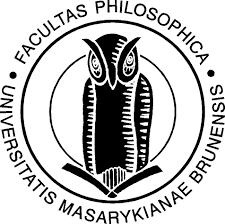 Vous rédigez sur le document WORD d’examen.Durée 1 heure 30 minutesCompréhension orale          20 pointsLisez les questions ci-dessous. Regardez la vidéo. Répondez aux questions1/Quel est le type de document? 1 point-un journal ()vrai () faux-un documentaire ()vrai ()faux2/Quel est le thème? 1 point3/De quels produits parle-t-on? (3 réponses) 3 points4/Dans quels pays vend l’entreprise Mephisto? (2 réponses) 2 points5/Pourquoi la marque Mephisto a-t-elle du succès? (une réponse au choix) 1 point6/Combien coûte en moyenne la paire Méphisto? 1 point7/Le label Made in France aide-t-il à vendre? () oui () non 1 point8/Dans quel pays vend la marque Aubrilam? (3 réponses) 3 points9/Dans quelle ville est-elle basée? 1 point10/Quel est son pourcentage à l’export? 1 point11/Qu’est-ce qui peut surprendre d’après ce qui est dit dans la vidéo? (rédigez une phrase) 2 points12/ Qu’a réalisé Poma? (2 réponses) 2 points13/ Combien d’installations a réalisé l’entreprise Poma dans le monde? 1 pointCompréhension écrite         20 pointsA/ Lisez le document et répondez aux questions 6 points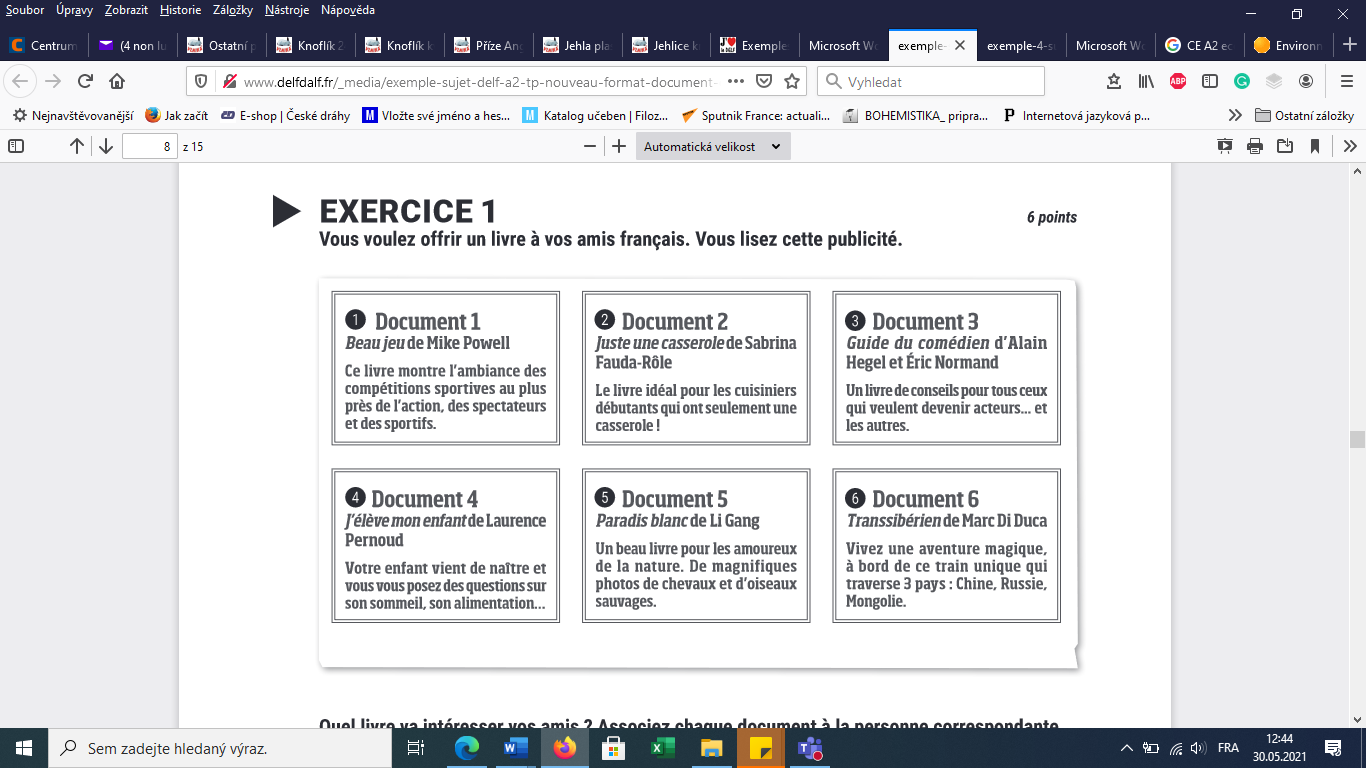 Quel livre va intéresser vos amis ? Associez chaque document à la personne correspondante. Attention : il y a huit personnes mais seulement six documents. Cochez une seule case pour chaque document.B/ Lisez le texte et répondez aux questions. 14 points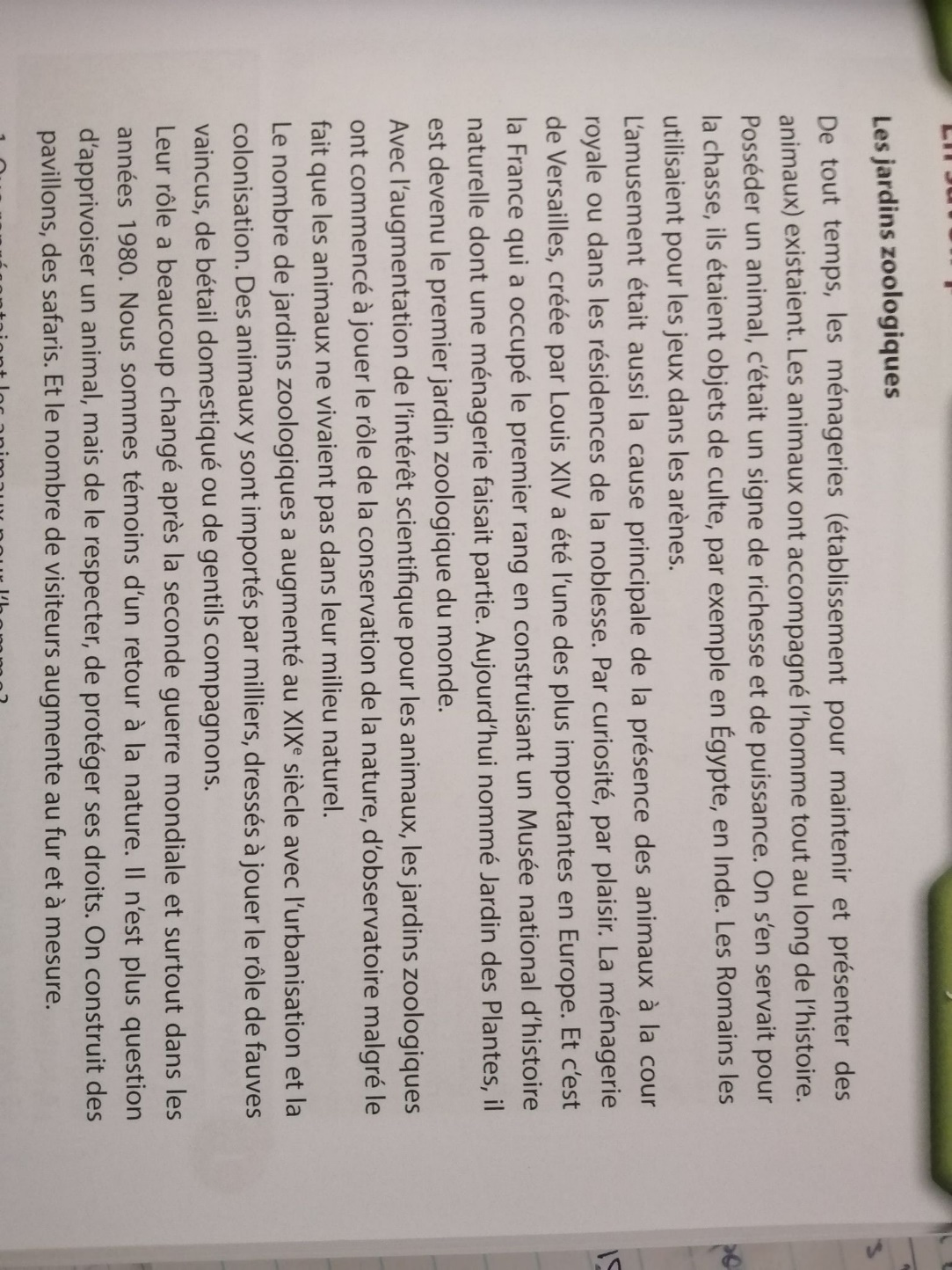 Les jardins zoologiques1/ Quel est le thème du texte? 1 point2/Que représentaient les animaux pour l’homme? (3 réponses) 3 points3/Pourquoi la France joue-t-elle un rôle important dans la création des zoos? (3 réponses) 1.5 points4/Pourquoi les jardins zoologiques étaient-ils développés? (3 réponses) 3 points5/ À quoi servaient les animaux au XIXe siècle? (3 réponses) 1.5 points6/Comment le rôle des zoos a-t-il changé aujourd’hui? (2 réponses) 2 points7/Pour quelle raison ce changement a-t-il eu lieu?  (2 réponses) 2 pointsProduction écrite       20 pointsVous étudiez en France. Votre université lance un concours de projet écologique pour les étudiants. Tous les thèmes sont autorisés : soutien à une association, comportement écologique à l’université, etc. Vous décidez d’y participer. Présentez votre projet écologique. Décrivez-le, justifiez sa réalisation et dites pourquoi il est important.120 mots (+ ou – 10%)Jméno a příjmení:UČO:Název, kód předmětu:MED20MED20Vyučující:Mgr. Katia Émilie V. Hayek, Ph.D.Mgr. Katia Émilie V. Hayek, Ph.D.Datum odevzdání:01.06.2021Personnes123456Paul est passionné de voyagesFrançois veut acheter une maisonOdile est présidente d’un club de footLucie prend des cours de théâtreGladys attend un bébéSimon apprend le russeVincent adore les animauxMario commence des cours de cuisine